APENDICE 1. MODELO DO RELATÓRIO PARCIAL OU FINAL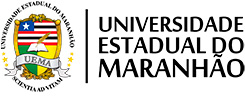 PRÓ-REITORIA DE EXTENSÃO E ASSUNTOS ESTUDANTIS-PROEXAE COORDENAÇÃO DE EXTENSÃO – CEPROGRAMA XXXXXRELATÓRIO FINALTÍTULO DO PROJETONome do aluno responsávelNome orientadorSão Luís2021DEMONSTRATIVO DO PROJETO (Preenchimento obrigatório)DESCRIÇÃO DA EQUIPE** Professor efetivo, professor substituto, professor contratado (Ensinar), técnico administrativo, aluno da pós-graduação, tutor presencial ou a distância (Uemanet), membro de outra IES, entre outros.(TÍTULO EM CAIXA ALTA)RESUMO: Texto contínuo com 100 a 200 palavras assegurando informação precisa quanto ao motivo do estudo, à metodologia adotada, aos resultados e à conclusão.Palavra-chave: 3 palavras (Em ordem alfabética e não devem estar contidas no título do trabalho)Abastract ou Resumen1 INTRODUÇÃO (conter a contextualização da problemática, ênfase quanto a importância das ações desenvolvidas e objetivo geral no último parágrafo da introdução)Deverá ser adotado fonte Times New Roman (12), com recuo parágrafo de 1,5 cm, espaçamento entre linhas de 1,5 cm. O título de Figuras e Tabelas devem ser posicionadas na parte superior, com identificação da Fonte na parte inferior com 10cm e espaçamento simples.2 METODOLOGIA2.1 Caracterização da área de atuação (descrever os aspectos sociais e ambientais do município/localidade de atuação e localização da área por fotos e mapas)2.2 Procedimentos metodológicos (descrever a metodologia empregada e o número de ações realizadas)3 RESULTADOS e DISCUSSÃO (descrição e registro das atividades/reuniões/cursos/palestras realizadas, datas de início e término das ações, público atingido e fotografias)4 CONCLUSÃO ou CONSIDERAÇÕES PARCIAIS/FINAIS (deve ser descrita em tópicos que caracterizem as principais ações e impressões de alunos e professores que fizeram parte do programa)5 MECANISMOS DE DIVULGAÇÃO (Descrição das mídias utilizadas, endereço eletrônico e/ou print e quantitativo de publicações)AGRADECIMENTOS (item opcional)REFERÊNCIAS BIBLIOGRÁFICAS (Normas da ABNT)APÊNDICE 1. (Espaço para anexar material produzido como folder, cartilhas, manuais, entre outros)Eixo temático:Município de ação:Fonte financiadora externa:Parceria (governo federal, estadual, municipal, ONG, associações, entre outras):Trabalho desenvolvido em escola (nome da escola e identificar se é público ou privado): ETAPAPúblico atingido nas operaçõesPúblico atingido nas operaçõesPúblico totalCarga horária*ETAPADiretoIndiretoPúblico totalCarga horária*Parcial Final TOTALPerfil do público-alvo:Perfil do público-alvo:Perfil do público-alvo:Perfil do público-alvo:Perfil do público-alvo:NºFunção na EquipeNome CompletoCPFFunção**CursoCentro 
(Sigla)1Orientador (a)2Colaborador (a)3Discente bolsista4Discente voluntário5Discente voluntário6Discente voluntário7Discente voluntário